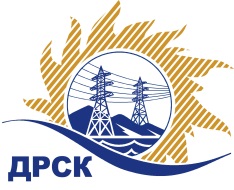 Акционерное Общество«Дальневосточная распределительная сетевая  компания»ПРОТОКОЛ № 176/УКС-РЗакупочной комиссии по рассмотрению заявок открытого запроса предложений на право заключения договора на выполнение работ«Строительство ЛЭП 10 кВ от ПС 110/35/10 кВ Ленинск до заявителя ООО "Гарант" филиала ЭС ЕАО» (закупка 113 раздела 2.1.1. ГКПЗ 2018 г.)ПРИСУТСТВОВАЛИ: члены постоянно действующей Закупочной комиссии АО «ДРСК»  1-го уровня.ВОПРОСЫ, ВЫНОСИМЫЕ НА РАССМОТРЕНИЕ ЗАКУПОЧНОЙ КОМИССИИ: О  рассмотрении результатов оценки заявок Участников.О признании заявок соответствующими условиям запроса предложений.О предварительной ранжировке заявок.О проведении переторжкиРЕШИЛИ:По вопросу № 1Признать объем полученной информации достаточным для принятия решения.Утвердить цены, полученные на процедуре вскрытия конвертов с предложениями участников открытого запроса предложений.По вопросу № 2Предлагается признать заявки ООО «Сельэлектрострой» г. Биробиджан, ООО "ЭНЕРГОСИСТЕМА ЦЕНТР"  г. Биробиджан, ООО "Центр Безопасности" г. Биробиджан,  ООО "Компания Новая Энергия" г. Биробиджан соответствующими условиям закупки.По вопросу № 3Утвердить предварительную ранжировку предложений Участников:По вопросу № 4Провести переторжку. Допустить к участию в переторжке предложения следующих участников: ООО «Сельэлектрострой» г. Биробиджан, ООО "ЭНЕРГОСИСТЕМА ЦЕНТР"  г. Биробиджан, ООО "Центр Безопасности" г. Биробиджан,  ООО "Компания Новая Энергия" г. Биробиджан.  Определить форму переторжки: очная. Процедура переторжки будет проводиться в соответствии с Регламентом Торговой площадки Системы https://rushydro.roseltorg.ru.Установить шаг переторжки в размере от 0,1 % до 1% от начальной (максимальной) цены договора.Назначить переторжку на 14.02.2018 в 10:00 час. (Амурского времени).Место проведения переторжки: Единая электронная торговая площадка (АО «ЕЭТП»), по адресу в сети «Интернет»: https://rushydro.roseltorg.ruФайл(ы) с новой ценой должны быть предоставлены на ЕЭТП в течение 24 часов с момента завершения процедуры переторжки.Секретарю комиссии уведомить участников, приглашенных к участию в переторжке, о принятом комиссией решенииСекретарь Закупочной комиссии  1 уровня АО «ДРСК»                                                  ____________________       М.Г.ЕлисееваЧувашова О.В.(416-2) 397-242г. Благовещенск         «12» февраля 2018№ п/пПорядковый номер заявкиНаименование участникаЗаявка без НДСЗаявка с НДССтавка НДС11ООО «Сельэлектрострой» 
ИНН/КПП 7901542241/790101001 
ОГРН 113790100122611 272 956.0013 302 088.0818%22ООО "ЭНЕРГОСИСТЕМА ЦЕНТР" 
ИНН/КПП 7840065623/784001001 
ОГРН 117784714763111 477 040.0013 542 907.2018%33ООО "Центр Безопасности" 
ИНН/КПП 7901538742/790101001 
ОГРН 111790100167911 422 361.0011 422 361.00Без НДС44ООО "Компания Новая Энергия" 
ИНН/КПП 5404448372/540601001 
ОГРН 111547613378311 534 304.2413 610 479.0018%Место в предварительной ранжировкеНаименование участника и его адресЦена заявки  на участие в закупке без НДС, руб.Цена заявки  на участие в закупке с НДС, руб.Предварительная оценка предпочтительности заявок1 местоООО «Сельэлектрострой» 
ИНН/КПП 7901542241/790101001 
ОГРН 113790100122611 272 956.0013 302 088.080,602 местоООО "Компания Новая Энергия" 
ИНН/КПП 5404448372/540601001 
ОГРН 111547613378311 534 304.2413 610 479.000,503 местоООО "ЭНЕРГОСИСТЕМА ЦЕНТР" 
ИНН/КПП 7840065623/784001001 
ОГРН 117784714763111 477 040.0013 542 907.200,364 местоООО "Центр Безопасности" 
ИНН/КПП 7901538742/790101001 
ОГРН 111790100167911 422 361.0011 422 361.000,14